Changing PopulationsRecommendation 1Public transit: Focus on developing low-cost, reasonable access to transit service for communities, specifically to serve the aging population.  Action Step AMap transit system and identify gaps: Examine current data to map the region’s existing and planned public transit system.  Identify gaps in the systems and seek opportunities to provide appropriate forms of public transit for the region’s existing density pattern and that will support independence and self-reliance to the extent possible.Action Step BFunding: Work with county, state and federal transportation organizations to pursue funding for Public Transit and get regional needs on their plans. Consider the ability of some parts of the aging population to contribute toward the cost of these systems as they utilize themRecommendation 2Housing support services: Provide housing support services to the elderly and mentally ill that would allow them the option of remaining as independent as possible under their circumstances.Action Step AMap services and identify gaps: Map existing services for elderly and mentally ill individuals throughout the region. Identify any gaps in housing support services for the elderly and mentally ill populations.Action Step BCollaborate: Bring together organizations with an interest in these areas to collectively plan how to meet identified support service needs.Recommendation 3Diverse workforce: As our population becomes more diverse and the need for new workers increases, the region must offer services and opportunities to welcome newcomers into our communities and workforce.Action Step AIdentify changes: Use data to track and identify areas in the region where newcomers are commonly locating.Action Step BMap services: Research and map existing and planned services for newcomers in areas where they live and/or tend to be locating.Action Step CIdentify and address service gaps: Collaborate with local governments, schools, nonprofits, churches, and local businesses to identify and address gaps in services needed to incorporate newcomers into the social and work fabric of the region.Recommendation 4Older workers: As the workforce in the region grows and many older workers need to continue working longer for financial reasons, or for personal satisfaction, the region will need to offer opportunities and services to update the skills of older workers.Action Step AIdentify and address skills gaps: Work with local and regional businesses to identify the gaps between the existing skills of older workers and the skills they will need to be productive workers in today’s world. Support the efforts of local and regional educational organizations and businesses as they work together to address older workers’ skill gaps in a way that is effective and timelyAction Step BFunding: Gain and coordinate local support and advocate with federal elected officials to increase funding levels for effective programs for older workers.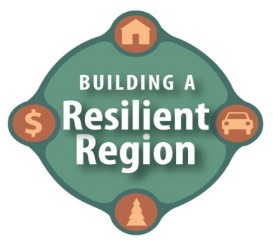 Champion Report Theme Area: Changing PopulationsMary Sam, Dean Loidolt, DeAnn Barry, Dan FrankREPORTING PERIOD: April 5, 2016-June 21, 2016Goals/Strategies or Action Steps:What NEW success have you had in moving your theme goals forward over the reporting period?R1AMap Transit in Morrison CountyMembership on the Tri-Cap Advisory Team.  We cover Morrison County (as well as Sherburne, Stearns and Benton Counties) and a review was completed of their service for Morrison County and in particular for Little Falls.  It was decided, and fortunately delayed, to have rate increases and area coverage decreases delayed until October and allowing more community comment before changes are implemented.   Also, finishing work with the MNDOT statewide Multi-modal Transportation Investment Plan.R2AHousingCompleted the MHFA (MN Housing Finance Agency Survey) and provided input for their 2017 affordable housing plan with an emphasis on senior housing comments.  Also, as a Board Member on the regional (13 central MN counties) COC-Continuum of Care we have taken as step, and in support with other state agencies, to have the Iowa Institute replace the Wilder Foundation as the intermediary between the state COCs and Bowman (the holder of the Homeless Management Information System) used by providers in Region 5 as well as elsewhere in the state.R3,A,B,CThe Initiative Foundation has completed the Emerging Leaders program for this year that included over 30% people of color and new immigrants. This summer and fall the Foundation is launching a Path to Civic Leadership Workshop series to prepare individuals under 40 for roles in elected and appointed local government. There will be a continued emphasis on inclusion of new immigrants and people of color.R4AWorkforceHave worked with DEED (Department of Economic and Employment Development) to get county and regional specific information on workforces to agencies like LSS. TCC (a CAP agency in Little Falls/Brainerd, etc.) and this will aid us/others in these first steps to address workforce issues.  Further, working with Leading Age membership (Statewide advocacy group for assisted living, home care and nursing homes) at a full day conference in May to better understand and impact the existing shortage of employees working in the care of seniors.R4AWorkforceHave worked with DEED (Department of Economic and Employment Development) to get county and regional specific information on workforces to agencies like LSS, St. Gabriel’s Hospital, TCC (a CAP agency in Little Falls/Brainerd), etc..  Further, working with Leading Age membership (Statewide advocacy group for assisted living, home care and nursing homes) at a full day conference to better understand and impact the existing shortage of employees working in the care of seniors.The Center in Brainerd is holding a series of forums around senior issues.  A general forum was held in May, now they are working on a follow up forum around workforce issues and seniors. After preliminary discussions and research is completed they will assemble a panel and invite the public to learn and be part of the discussion. How are you working with any of the other RR Theme areas?How are you working with any of the other RR Theme areas?Communicating with Housing, Transit and workforce Themes, but need to do more.Communicating with Housing, Transit and workforce Themes, but need to do more.List any Goals or Recommendations within the plan that your team of theme Champions are struggling to address?List any Goals or Recommendations within the plan that your team of theme Champions are struggling to address?We really have not directly addresses the issue of mental health for seniors.  Need to check in with the Health Theme on this.We really have not directly addresses the issue of mental health for seniors.  Need to check in with the Health Theme on this.